2e leerjaarLeerstof GROEP 1Week van 25 mei tot 29 mei 2020MAANDAG 25 MEI 2020Lesdag + huistaak (zie agenda)DINSDAG 26 MEI 2020WiskundeBlok 11 – Les 121: De maaltafel van 7 ontdekken en inoefenenZie instructiefilmpje op BingelWerkschrift pag. 6 tot pag. 8Tafelkaartjes knippenTaalThema 8 – Les 9: VerkleinwoordenZie apart werkbladThema 9 – Les 1: Juist lezenLeesboek pag. 87 – 88WOENSDAG 27 MEI 2020WiskundeTafelboekje: Herhaling van de tafelsMaak 2 pagina’s in het tafelboekje. Je mag zelf kiezen welke.Noteer de datum van vandaag bovenaan het blad.TaalHerhalingsbundel taal: Werkblad 1pag. 2 - 3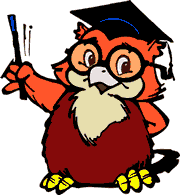 DONDERDAG 28 MEI 2020Lesdag + huistaak (zie agenda) VRIJDAG 29 MEI 2020WiskundeBlok 11 – Les 122: De deeltafel van 7 ontdekken en inoefenenZie instructiefilmpje op BingelWerkschrift pag. 9  11Tafelkaartjes knippenWeroThema 5 – Les 7: Dieren wonen ookWerkschrift pag. 19  21